Stakesby CP School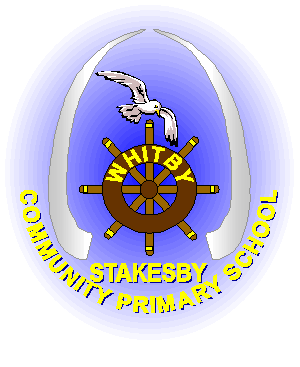  Staffing Structure 2017-2018 Senior Leadership TeamHeadteacher – Mr R GunningDeputy Headteacher – Mrs H Tillson  SENCO – Mr A Meynell (0.2 non-teaching)Early Years AcornsClass TeachersReception - Mrs K Maud / Mrs L Wood Nursery - Mrs D Tacon/ Mrs N Brown PractitionersMrs S Locker/Mrs K Parker/Mrs E WalkerLearning Support Ms N SpreadburyYear 1 HollyClass Teachers    Mrs D Gallon/Mrs N BrownYear 2   BeechClass Teacher  Ms V Laven (Mrs A Sloan- Maternity)Early Years AcornsClass TeachersReception - Mrs K Maud / Mrs L Wood Nursery - Mrs D Tacon/ Mrs N Brown PractitionersMrs S Locker/Mrs K Parker/Mrs E WalkerLearning Support Ms N SpreadburyKS1  Learning Support Mrs J SmithKS1  Learning Support Mrs J SmithYear 3  MapleClass Teachers Mrs J Baker / Mrs A LeatherLearning SupportMrs A WharrickYear 4  AshClass Teacher   Miss N SavilleLearning SupportMrs C Atkinson Mrs N Nattriss  Year 5  ElmClass TeacherMrs H TillsonLearning SupportMrs S GurneyYear 6  OakClass TeacherMiss E Robson Learning SupportMrs L Mason   Mrs C Reynolds  KS2 Learning Support  Ms N VentressKS2 Learning Support  Ms N VentressKS2 Learning Support  Ms N VentressKS2 Learning Support  Ms N VentressMFL (KS2) FrenchMrs C WoolfSports/PE TeacherMr M BatesForest Schools/ArtMrs L Mason   Mr M BatesComputing HLTA/ IT ManagerMrs S GurneyMusic Tuition (NYCC staff)Mr A Cross  Mrs S Hydes Mrs S SmithSchool Counsellor Mrs H KnightAdministrative StaffAdministrative StaffKitchen StaffMidday SupervisorsMidday SupervisorsMaintenanceMrs R Butler – Office AdministratorMrs N Nelson  – Office AdministratorMrs B Agar - BursarMrs R Butler – Office AdministratorMrs N Nelson  – Office AdministratorMrs B Agar - BursarMrs M Reed  - Head CookMrs R Peart – CookMrs M Roe-Humble - CookMrs C Atkinson(Rotas) Mrs  N Nattriss     Mrs J SmithMrs E Broadley   Mrs V BellewMrs C ReynoldsMrs C Atkinson(Rotas) Mrs  N Nattriss     Mrs J SmithMrs E Broadley   Mrs V BellewMrs C ReynoldsMr J Cockerill – CaretakerMrs M Reed – CleanerMrs C Clarkson – CleanerBreakfast ClubMrs J Smith / Mrs V BellewMrs J Smith / Mrs V BellewTea Time TerrorsMrs J Smith / Mrs V BellewMrs J Smith / Mrs V Bellew